ΟΡΟΙ ΚΑΙ ΠΡΟΫΠΟΘΕΣΕΙΣ ΥΠΟΒΟΛΗΣ ΠΡΟΤΑΣΕΩΝ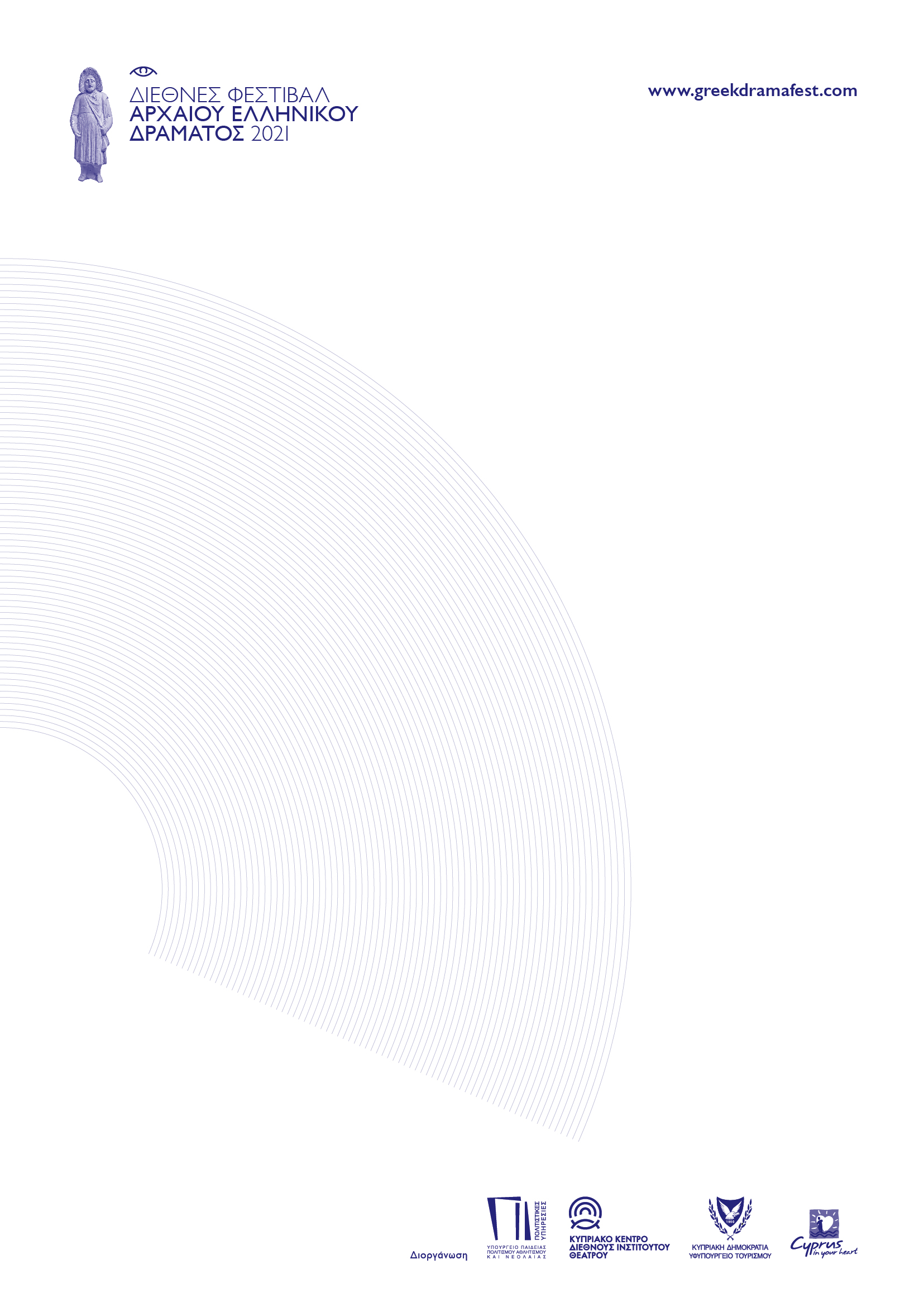 ΑΠΟ ΚΥΠΡΙΑΚΑ ΘΕΑΤΡΙΚΑ ΣΧΗΜΑΤΑΓΙΑ ΣΥΜΜΕΤΟΧΗ ΣΤΟ «ΔΙΕΘΝΕΣ ΦΕΣΤΙΒΑΛ ΑΡΧΑΙΟΥ ΕΛΛΗΝΙΚΟΥ ΔΡΑΜΑΤΟΣ 2021»Οι Πολιτιστικές Υπηρεσίες του Υπουργείου Παιδείας, Πολιτισμού, Αθλητισμού και Νεολαίας, το Κυπριακό Κέντρο Διεθνούς Ινστιτούτου Θεάτρου (ΚΚΔΙΘ) και το Υφυπουργείο Τουρισμού προκηρύσσουν την εικοστή τέταρτη διοργάνωση του «Διεθνούς Φεστιβάλ Αρχαίου Ελληνικού Δράματος», που θα πραγματοποιηθεί από τα μέσα Ιουνίου μέχρι και τα τέλη Ιουλίου 2021, στην Κύπρο. Το «Διεθνές Φεστιβάλ Αρχαίου Ελληνικού Δράματος» έχει καθιερωθεί ως ένας ξεχωριστός πολιτιστικός θεσμός με διεθνή ταυτότητα. Οι επιλεγμένες παραστάσεις παρουσιάζονται σε ανοιχτά αμφιθέατρα όπως το Αρχαίο Ωδείο Πάφου, το Αρχαίο Θέατρο Κουρίου και το Αμφιθέατρο «το σκαλί» στην Αγλαντζιά.Στόχος του Φεστιβάλ είναι η παρουσίαση παραστάσεων αρχαίου ελληνικού δράματος, οι οποίες προβάλλουν την ιδιαιτερότητα του αρχαίου δράματος, έχοντας πάντα ως βάση το πρωτότυπο κείμενο. Οι παραστάσεις θα πρέπει να είναι βασισμένες στο έργο των τραγικών και κωμικών ποιητών της αρχαιότητας.Οι ενδιαφερόμενοι (θεατρικά σχήματα, ομάδες, καλλιτέχνες κ.λπ.) που προτίθενται να υποβάλουν πρόταση συμμετοχής, θα πρέπει να έχουν υπ’ όψιν τους τα πιο κάτω:Α. Ποιότητα προτάσεων:Οι προτάσεις που θα υποβληθούν θα πρέπει να είναι σαφείς και συγκεκριμένες σε ό,τι αφορά στο καλλιτεχνικό μέρος και στη σύσταση του θιάσου, χωρίς υποθετικά ή/και αδιευκρίνιστα στοιχεία. Στην πρόταση θα πρέπει να δοθούν πλήρη στοιχεία αναφορικά με το περιεχόμενο της καλλιτεχνικής πρότασης, το προφίλ του παραγωγού (θεατρικής εταιρείας, ομάδας ή φυσικού προσώπου) που υποβάλλει την πρόταση, τους καλλιτέχνες/συντελεστές της προτεινόμενης παραγωγής (όνομα/ονόματα: μεταφραστή, σκηνοθέτη, σκηνογράφου, ενδυματολόγου, χορογράφου, μουσικού, ηθοποιών κ.ά.), καθώς και τις ημερομηνίες που είναι δυνατό να παρουσιαστεί η πρόταση σε περίπτωση που τελικά επιλεγεί. Οι ενδιαφερόμενοι θα πρέπει να αναφέρουν σαφώς εάν πρόκειται να διενεργήσουν ακροάσεις για συμπλήρωση μέρους του θιάσου, κυρίως όσον αφορά στα μέλη του Χορού, μετά την υποβολή της αίτησης.Οι προτάσεις θα αξιολογηθούν από την Επιτροπή Επιλογής, η οποία αποτελείται από δύο εκπροσώπους των Πολιτιστικών Υπηρεσιών του Υπουργείου Παιδείας, Πολιτισμού, Αθλητισμού και Νεολαίας (εκ των οποίων ένας θα προεδρεύει), δύο εκπροσώπους του Κυπριακού Κέντρου του Διεθνούς Ινστιτούτου Θεάτρου, έναν εκπρόσωπο του Υφυπουργείου Τουρισμού και δύο αριστίνδην μέλη, διορισθέντα από τον Υπουργό Παιδείας και Πολιτισμού. Η Επιτροπή Επιλογής θα επιλέξει τις παραστάσεις που θα συμμετάσχουν στο Φεστιβάλ με βάση τα κριτήρια επιλογής παραστάσεων, τα οποία αναφέρονται στο σημείο «Κριτήρια Επιλογής προτάσεων από κυπριακά θεατρικά σχήματα», σελ. 5.Β. Διαδικαστικά: Τα θεατρικά σχήματα ή καλλιτέχνες, των οποίων οι προτάσεις θα επιλεγούν, θα κληθούν να υπογράψουν ειδική συμφωνία με το ΚΚΔΙΘ.Ενδιαφερόμενος ο οποίος προτείνει παραγωγή τρίτων, θα πρέπει να υποβάλει  αποδεικτικά στοιχεία της νόμιμης εκπροσώπησης ή δέσμευσης ή συμφωνίας με το θεατρικό σχήμα/ομάδα ή τον καλλιτέχνη.Την ευθύνη τόσο της εκτύπωσης των εισιτηρίων, όσο και των εισπράξεων από τις πωλήσεις των εισιτηρίων έχει το ΚΚΔΙΘ.Η υποβολή όλων των στοιχείων (καλλιτεχνικών και τεχνικών) είναι απαραίτητη για την εξέταση της πρότασης. Σημειώνεται ότι όσες προτάσεις είναι εκπρόθεσμες ή δεν είναι κατάλληλα συμπληρωμένες ή τα στοιχεία δεν είναι πλήρη και τεκμηριωμένα ή όσων προτάσεων τα βασικά στοιχεία που απαιτούνται δεν αναφέρονται (π.χ. βασικοί συντελεστές, τεχνικές προδιαγραφές), δεν θα λαμβάνονται υπόψη και δεν θα εξετάζονται.Όλες οι προτάσεις, από θεατρικά σχήματα ή καλλιτέχνες που εδρεύουν στην Κύπρο, για συμμετοχή στο «Διεθνές Φεστιβάλ Αρχαίου Ελληνικού Δράματος 2021» θα πρέπει να υποβληθούν επί του αντίστοιχου εντύπου, το οποίο οι ενδιαφερόμενοι μπορούν να προμηθευτούν από την ιστοσελίδα του «Διεθνούς Φεστιβάλ Αρχαίου Ελληνικού Δράματος»: www.greekdramafest.comΤελευταία ημερομηνία υποβολής προτάσεων από τα ενδιαφερόμενα θεατρικά σχήματα ή καλλιτέχνες είναι η Παρασκευή, 29 Ιανουαρίου 2021. Οι προτάσεις θα πρέπει να υποβληθούν είτε δια χειρός στα Γραφεία του ΚΚΔΙΘ (Ρηγαίνης 38, 1ος όροφος, 1010 Λευκωσία) είτε ηλεκτρονικά στη διεύθυνση info@ccoiti.org.cy  με την ένδειξη «Διεθνές Φεστιβάλ Αρχαίου Ελληνικού Δράματος 2021».  Στο φάκελο θα πρέπει απαραίτητα να επισυναφθούν: το επίσημο έντυπο υποβολής αίτησης (συμπληρωμένο και φέροντας σφραγίδα και υπογραφή του ενδιαφερομένου), βιογραφικό σημείωμα θεατρικού σχήματος ή του καλλιτέχνη, βιογραφικά σημειώματα του σκηνοθέτη και των βασικών συντελεστών και ηθοποιών της παραγωγής, η διανομή, ο προϋπολογισμός και οι τεχνικές προδιαγραφές (φωτιστικός και ηχητικός εξοπλισμός, προδιαγραφές σκηνικού κ.ά.) της προτεινόμενης παραγωγής. Η υποβολή όλων των στοιχείων που αφορούν στην καλλιτεχνική πρόταση είναι απαραίτητη για την εξέταση της αίτησης. Το οπτικοακουστικό υλικό, το οποίο θα υποβληθεί με την αίτηση ή και αργότερα με την επιλογή της παραγωγής για παρουσίασή της στο Φεστιβάλ, θα πρέπει να αποδεσμευθεί από οποιαδήποτε δικαιώματα πνευματικής ιδιοκτησίας, ώστε να χρησιμοποιηθεί για σκοπούς προβολής και διαφήμισης του Φεστιβάλ. Το θεατρικό σχήμα ή καλλιτέχνης φέρει την ευθύνη και πρέπει να υποβάλει τα αποδεικτικά στοιχεία εξασφάλισης όλων των απαραίτητων δικαιωμάτων όσον αφορά στους συντελεστές, στους δημιουργούς, στη μετάφραση, στη μουσική ή σε ό,τι άλλο στοιχείο της παραγωγής, το οποίο θα είναι μέρος της παράστασης, για τη δημόσια εκτέλεσή της. Τα αποδεικτικά στοιχεία θα πρέπει να υποβληθούν μετά την επιλογή της παραγωγής και πριν από την παρουσίασή της στο Φεστιβάλ, αλλιώς η επιλογή θα θεωρείται άκυρη.Προς διασφάλιση της καλλιτεχνικής δημιουργίας, οι ηθοποιοί και οι υπόλοιποι συντελεστές που απασχολούνται πρέπει να είναι επαγγελματίες στον τομέα απασχόλησής τους στην παραγωγή. Προς απόδειξη του επαγγελματικού τίτλου των συμμετεχόντων πρέπει να προσκομίζεται σχετικό τεκμήριο ή βεβαίωση από τον παραγωγό, στην περίπτωση που η πρόταση προκριθεί για συμμετοχή στο Φεστιβάλ. Αν η πρόταση του θεατρικού σχήματος ή του καλλιτέχνη, με βάση την οποία προκρίθηκε η συμμετοχή του στο Φεστιβάλ από την Επιτροπή Επιλογής, τροποποιηθεί (π.χ. αλλαγή σε ονόματα συντελεστών και διανομής), οι διοργανωτές διατηρούν το δικαίωμα επανεξέτασης ή/και ακύρωσης της συμμετοχής, καθώς επίσης και επανεξέτασης του συνολικού ποσού αγοράς της. Η πρεμιέρα της προτεινόμενης παραγωγής θα πρέπει να πραγματοποιηθεί στο πλαίσιο του Φεστιβάλ, ενώ άλλες παραστάσεις της παραγωγής (που επιθυμεί να πραγματοποιήσει το θεατρικό σχήμα ή καλλιτέχνης εκτός του προγράμματος του Φεστιβάλ), θα πρέπει να πραγματοποιηθούν μετά την τελευταία παράστασή της στο Φεστιβάλ και χωρίς να επηρεάζουν τις προηγηθείσες παραστάσεις του Φεστιβάλ. Τα θεατρικά σχήματα ή καλλιτέχνες, των οποίων οι προτάσεις θα επιλεγούν, θα κληθούν να παρουσιάσουν τρεις παραστάσεις της παραγωγής τους στο πλαίσιο του Φεστιβάλ και στους τρεις θεατρικούς χώρους. Ως εκ τούτου, οι ενδιαφερόμενοι θα πρέπει να προμηθευτούν και να μελετήσουν τα πλάνα των τριών θεάτρων από την ιστοσελίδα του Φεστιβάλ: www.greekdramafest.com/venues/Το μέγιστο ποσό που είναι δυνατόν να διατεθεί για κάθε αγορά κυπριακής παραγωγής για την παρουσίαση τριών παραστάσεών της στο Φεστιβάλ είναι €30.000,00 (τριάντα χιλιάδες Ευρώ), το οποίο θα καθοριστεί κατά την αξιολόγηση της προτεινόμενης πρότασης, βάσει του προϋπολογισμού ρεαλιστικής υλοποίησής της και των άλλων αναμενόμενων εσόδων της. Το συνολικό ποσό αμοιβής θα καταβληθεί στο θεατρικό σχήμα ή καλλιτέχνη σε τρεις ισόποσες δόσεις: (i) η Α’ δόση θα καταβληθεί με την ολοκλήρωση του πρώτου μήνα των προβών, (ii) η Β’ δόση θα καταβληθεί με το τέλος των παραστάσεων της παραγωγής στο «Διεθνές Φεστιβάλ Αρχαίου Ελληνικού Δράματος 2021», (iii) η Γ’ δόση θα καταβληθεί με την κατάθεση από τον Παραγωγό (θεατρικό σχήμα ή καλλιτέχνη) λεπτομερούς αναλυτικού οικονομικού απολογισμού ελεγμένου από εξωτερικό ελεγκτή ή πιστοποιημένου από εξωτερικό εγκεκριμένο λογιστή και αφού εξεταστεί από το Φεστιβάλ. Το ΚΚΔΙΘ θα παρέχει την απαραίτητη οπτικοακουστική και τεχνική υποστήριξη για την πραγματοποίηση του Φεστιβάλ, σύμφωνα με τις τεχνικές ανάγκες της κάθε παραγωγής. Αν η πρόταση επιλεγεί, θα ζητηθεί από το θεατρικό σχήμα ή τον καλλιτέχνη να υποβάλει αναλυτικό κατάλογο όλων των τεχνικών προδιαγραφών της παραγωγής, προσαρμοσμένο βάσει των τεχνικών πλάνων των τριών θεάτρων.Στην περίπτωση που η πρόταση επιλεγεί, θα ζητηθούν από το θεατρικό σχήμα ή τον καλλιτέχνη: το τελικό κείμενο της παράστασης όπως αυτό θα παρουσιαστεί επί σκηνής και σε ηλεκτρονική μορφή προς επεξεργασία για τις ανάγκες υπερτιτλισμού, σκηνοθετικό σημείωμα, βιογραφικό του θεατρικού σχήματος ή του καλλιτέχνη, διανομή και ονόματα των συντελεστών της παραγωγής, στην ελληνική και αγγλική γλώσσα.Το ΚΚΔΙΘ είναι υπεύθυνο για τη διάθεση των θεατρικών χώρων για τις ανάγκες παρουσίασης των παραστάσεων που θα συμμετέχουν στο Φεστιβάλ, όπως επίσης και για τη διαφημιστική προβολή και προώθησή τους.Υποβολή πρότασης σημαίνει αποδοχή ΟΛΩΝ των όρων και των προϋποθέσεων, όπως έχουν ανακοινωθεί από τους διοργανωτές.Για περισσότερες πληροφορίες ή διευκρινίσεις, οι ενδιαφερόμενοι μπορούν να αποτείνονται στο τηλέφωνο 22674920 (10:00 - 17:00 καθημερινά, εκτός Σαββάτου και Κυριακής) ή μέσω email: info@ccoiti.org.cy ΚΡΙΤΗΡΙΑ ΕΠΙΛΟΓΗΣ ΠΡΟΤΑΣΕΩΝΑΠΟ ΚΥΠΡΙΑΚΑ ΘΕΑΤΡΙΚΑ ΣΧΗΜΑΤΑΓΙΑ ΣΥΜΜΕΤΟΧΗ ΣΤΟ «ΔΙΕΘΝΕΣ ΦΕΣΤΙΒΑΛ ΑΡΧΑΙΟΥ ΕΛΛΗΝΙΚΟΥ ΔΡΑΜΑΤΟΣ 2021»Α.  	Ποιοτικό επίπεδο του θεατρικού σχήματος ή καλλιτέχνη, συμμετοχή σημαντικών συντελεστών και καλλιτεχνών στην προτεινόμενη παραγωγή.Β.	Τεκμηρίωση σκηνοθετικής πρότασης, μέσα από αναλυτική κατάθεση της προσέγγισης της προτεινόμενης πρότασης.Γ.	Αποτελεσματικότητα της πρότασης ως προς την προσέλευση και το ενδιαφέρον του κοινού.Δ.	Προφίλ αιτητή (επάρκεια μέσων, γνώσης, αξιοπιστίας και πείρας για την υλοποίηση της προτεινόμενης παραγωγής). Ε. 	Προϋπολογισμός ρεαλιστικής υλοποίησης της προτεινόμενης παραγωγής.ΣΤ. 	Η συμβολή της πρότασης ως προς την ανάδειξη του τραγικού ή του κωμικού στοιχείου του έργου και των χορικών.ΟΝΟΜΑ ΘΕΑΤΡΙΚΟΥ ΣΧΗΜΑΤΟΣ (ΦΟΡΕΑ)  Ή ΚΑΛΛΙΤΕΧΝΗ:…......…………………………………………………………………………………………........................................Α. ΣΤΟΙΧΕΙΑ ΕΠΙΚΟΙΝΩΝΙΑΣ:[1] ΥΠΕΥΘΥΝΟΣ ΘΕΑΤΡΙΚΟΥ ΣΧΗΜΑΤΟΣ Ή ΚΑΛΛΙΤΕΧΝΗ Ονοματεπώνυμο: .............................................................................................................Τηλ. επικοινωνίας: .....................................│E-mail: ........................................................[2] ΥΠΕΥΘΥΝΟΣ ΕΠΙΚΟΙΝΩΝΙΑΣ ΘΕΑΤΡΙΚΟΥ ΣΧΗΜΑΤΟΣ Ή ΚΑΛΛΙΤΕΧΝΗΟνοματεπώνυμο: .............................................................................................................Τηλ. επικοινωνίας: .....................................│E-mail: ........................................................[3] ΔΙΕΥΘΥΝΤΗΣ ΣΚΗΝΗΣ ΤΗΣ ΠΑΡΑΓΩΓΗΣ Ονοματεπώνυμο: .............................................................................................................Τηλ. επικοινωνίας: .....................................│E-mail: ........................................................Διεύθυνση: .......................................………………..............................................................Τ.Κ. .........................       Πόλη / Κοινότητα: ..........................................…...………………....Χώρα: .............................…...…………………Αρ. Τηλ.: .................................................   Αρ. Φαξ: ..........................................................Ε-mail: …….........................................….............…………………………….…………...............Ιστοσελίδα (αν υπάρχει): ……………...................................................…………………...........Β. ΠΡΟΦΙΛ ΘΕΑΤΡΙΚΟΥ ΣΧΗΜΑΤΟΣ Ή ΚΑΛΛΙΤΕΧΝΗ:(Δραστηριότητες, στόχοι, προηγούμενες εργασίες κ.ά.) Να υποβληθεί σε ξεχωριστό έντυπο...............................................................................................................................................................................................................................................................................................................................................................................................................................Προτεινόμενη παραγωγήΤΙΤΛΟΣ: .................................................................................................................ΔΡΑΜΑΤΙΚΟΣ ΠΟΙΗΤΗΣ: ......................................................................................ΜΕΤΑΦΡΑΣΗ: .......................................................................................................ΣΚΗΝΟΘΕΣΙΑ: ......................................................................................................ΔΙΑΡΚΕΙΑ: .............................................................................................................Αναλυτικά στοιχεία της πρότασης2.1   	Διανομή προτεινόμενης παραγωγής – Να υποβληθεί σε ξεχωριστό έντυποΗ υποβληθείσα διανομή θα πρέπει να τηρηθεί αυστηρά – Βλέπε σημείο Β11, σελ.3....................................................................................................................................................................................................................................................................................2.2    	Αριθμός καλλιτεχνών και συντελεστών της παραγωγής – συνολικός αριθμός ατόμων της παραγωγής....................................................................................................................................................................................................................................................................................2.3	Προτεινόμενες ημερομηνίες παρουσίασης της παραγωγής*(Παρακαλούμε όπως αναφέρετε χρονικό διάστημα εύρους 15 τουλάχιστον ημερών)....................................................................................................................................................................................................................................................................................*Σημειώσεις: (α) Κυπριακή παραγωγή που θα επιλεγεί ενδεχομένως να ζητηθεί να είναι η εναρκτήρια παράσταση του «Διεθνούς Φεστιβάλ Αρχαίου Ελληνικού Δράματος 2021» (περί τα μέσα Ιουνίου). (β) Ο καθορισμός των τελικών ημερομηνιών για την παρουσίαση της παραγωγής στο Φεστιβάλ θα γίνει σε συνεννόηση μεταξύ του ΚΚΔΙΘ και του θεατρικού σχήματος ή καλλιτέχνη. 2.4	Συνεργάτες / Συνδιοργανωτές (αν υπάρχουν)....................................................................................................................................................................................................................................................................................Περιγραφή πρότασηςΘα πρέπει να υποβληθεί αναλυτική σκηνοθετική προσέγγιση της προτεινόμενης πρότασης - Να υποβληθεί σε ξεχωριστό έντυπο....................................................................................................................................................................................................................................................................................Προφίλ των συντελεστών της παραγωγήςΝα υποβληθούν σε ξεχωριστό έντυπο τα βιογραφικά/εργογραφικά σημειώματα....................................................................................................................................................................................................................................................................................Τεχνικές προδιαγραφές της παραγωγής (ηχητικός και φωτιστικός εξοπλισμός, τεχνικές προδιαγραφές σκηνικού, βάσει των θεατρικών χώρων του Φεστιβάλ)Να υποβληθούν όλες οι λεπτομέρειες σε ξεχωριστό έντυπο....................................................................................................................................................................................................................................................................................Προϋπολογισμός προτεινόμενης παραγωγήςΝα υποβληθεί σε ξεχωριστό έντυπο αναλυτικός προϋπολογισμός της παραγωγής.Ο αιτητής θα πρέπει στον προϋπολογισμό να συμπεριλάβει όλα τα έξοδα που αναμένεται να έχει για την πλήρη και επιτυχή παρουσίαση της παραγωγής του, όπως:▪ Αμοιβές καλλιτεχνών, άλλων συντελεστών, τεχνικών κ.λπ.▪ Πνευματικά δικαιώματα▪ Κόστος κατασκευής σκηνικού και κοστουμιών (συμπεριλαμβανομένου του κόστους αγοράς ή ενοικίασης σκηνικών αντικειμένων) ▪ Μεταφορά σκηνικών ή και σκηνικών αντικειμένων από και προς τους θεατρικούς χώρους▪ Οργανωτική δαπάνη▪ Οποιαδήποτε άλλα έξοδα αφορούν στην παραγωγήΕπίσης, στον προϋπολογισμό θα πρέπει να αναφερθούν προβλεπόμενα έσοδα (χρηματοδότηση από άλλες πηγές ή συνεργαζόμενους φορείς, χορηγίες που θα εξασφαλίσει ο αιτητής για κάλυψη του κόστους για την πλήρη και επιτυχή πραγματοποίηση της παραγωγής).ΕΝΤΥΠΟ ΥΠΟΒΟΛΗΣ ΠΡΟΤΑΣΗΣ ΓΙΑ ΤΑ ΚΥΠΡΙΑΚΑ ΘΕΑΤΡΙΚΑ ΣΧΗΜΑΤΑΜΕΡΟΣ Ι: ΣΤΟΙΧΕΙΑ ΘΕΑΤΡΙΚΟΥ ΣΧΗΜΑΤΟΣ Ή ΚΑΛΛΙΤΕΧΝΗΜΕΡΟΣ ΙΙ: ΣΤΟΙΧΕΙΑ ΠΡΟΤΑΣΗΣΜΕΡΟΣ ΙΙΙ:  ΥΠΕΥΘΥΝΗ ΔΗΛΩΣΗΕγώ ο/η …………………………………………………………………………, αιτητής/τρια (*), δηλώνω υπεύθυνα ότι:Οι πληροφορίες που έχουν δοθεί στο παρόν έντυπο ή που έχουν επισυναφθεί σε αυτό είναι αληθείς. Γνωρίζω και αποδέχομαι τους όρους και προϋποθέσεις συμμετοχής στο «Διεθνές Φεστιβάλ Αρχαίου Ελληνικού Δράματος 2021» όπως έχουν ανακοινωθεί από τους διοργανωτές.        Υπογραφή: .........................................         Ημερομηνία: ___ / ___ / 2021                                                Σφραγίδα (**)(*) Όνομα του φυσικού προσώπου, καλλιτέχνη, που υποβάλλει την αίτηση ή όνομα του εξουσιοδοτημένου εκπροσώπου ή του επικεφαλής του φορέα (θεατρικού σχήματος). (**) Για αιτήσεις που υποβάλλονται από φορείς.ΜΕΡΟΣ ΙV:  ΠΙΝΑΚΑΣ ΕΛΕΓΧΟΥ ΠΛΗΡΟΤΗΤΑΣ ΣΤΟΙΧΕΙΩΝ ΠΡΟΤΑΣΗΣ Προφίλ θεατρικού σχήματος/καλλιτέχνη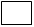 Διανομή προτεινόμενης παραγωγής Βιογραφικά σημειώματα των δημιουργικών και καλλιτεχνικών συντελεστών της προτεινόμενης παραγωγής Αναλυτική σκηνοθετική προσέγγιση της προτεινόμενης παραγωγήςΤεχνικές προδιαγραφές της προτεινόμενης παραγωγής (ηχητικός και φωτιστικός εξοπλισμός, τεχνικές προδιαγραφές σκηνικού) Αποδεικτικά στοιχεία της νόμιμης εκπροσώπησης ή δέσμευσης ή συμφωνίας με το θεατρικό σχήμα/ομάδα ή τον καλλιτέχνη, στην περίπτωση που ο ενδιαφερόμενος προτείνει παραγωγή τρίτωνΜΕΡΟΣ V:  ΜΟΝΟ ΓΙΑ ΥΠΗΡΕΣΙΑΚΗ ΧΡΗΣΗ ΑΠΟ ΤΟ ΚΚΔΙΘ-----------------------------------------------------------------------------------------------------------------Ημερομηνία παραλαβής της πρότασης:  ___ / ___ / 2021                                                                      Υπογραφή παραλήπτη: ............................................ 		                                                                                                                                                                                                                             Σφραγίδα ΚΚΔΙΘ